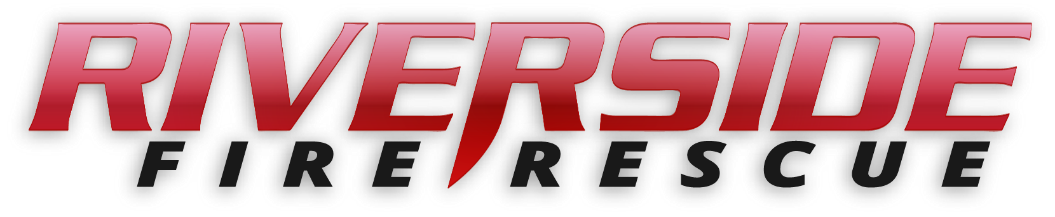 Pierce County Fire Protection District No. 14Commissioners Meeting October 12, 2020In Attendance:  Chief Kira Thirkield, Commissioner Peter Allison, Commissioner Jerry Sandberg, Commissioner John Campbell and Secretary Pat Shandrow.Meeting was held online with Microsoft Teams web application. Commissioner Allison opened the meeting with the pledge of allegiance at 6:35 p.m. The minutes of the September 28, 2020 Regular Board Meeting were approved as presented.Citizen Comments:  None.Vouchers:  Voucher list was reviewed, approved and attached.Chief’s Report:  The Chief’s Report was presented reviewed and attached.Old Business:SOP Rewrite Project: The Commissioners are still reviewing the SOP’s. The number of new Covid-19 cases have been increasing.  However, new deaths within the County remain low.New Business: NoneGood of the Order:  Recruits are going to North Bend on Saturday, October 17 for live fire training. Chief Thirkield is applying for a grant with the DNR.  The grant would be for one of their surplus vehicles that they give away. The grant is written listing our most desired vehicle first. They have many from which to choose. Two examples are a 2008 Ford F450 gas, automatic and a 2009 Kodiak 4x4 crew cab, diesel.  If awarded a vehicle that does not meet Department requirements we can turn the vehicle down.  Grant applications must be submitted by October 30 and those awarded the grant will receive notification starting November 15.Chief Thirkield continues to explore up-fit and pricing of a new command vehicle.A letter of thanks was received from Graham Fire & Rescue for our participation in fighting the fire affecting 275 acres in their district. Copy attached.An increase in the amount to be paid per firefighter by the Board of Volunteer Firefighters has passed legislation.  However, the increase will not be put into affect until requirements are clarified by the IRS.With no further business to come before the Board, the meeting adjourned at 7:22 p.m. ____________________________Peter Allison, ____________________________ Gerald Sandberg, Commissioner			ATTEST:____________________________		________________________John Campbell, Commissioner			Pat Shandrow, District Secretary